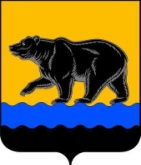 АДМИНИСТРАЦИЯ ГОРОДА НЕФТЕЮГАНСКА                              РАСПОРЯЖЕНИЕ19.01.2022											   № 12-рг.Нефтеюганск  О деятельности организаций отдыха детей и их оздоровления, действующих на территории города Нефтеюганска в каникулярные периоды 2022 годаВ соответствии с Федеральными законами от 06.10.2003 № 131-ФЗ                  «Об общих принципах организации местного самоуправления в Российской Федерации», от 24.07.1998 № 124-ФЗ «Об основных гарантиях прав ребенка в Российской Федерации», Законом Ханты-Мансийского автономного           округа - Югры от 30.12.2009 № 250-оз «Об организации и обеспечении отдыха и оздоровления детей, проживающих в Ханты-Мансийском автономном       округе - Югре», постановлением администрации города Нефтеюганска от 28.05.2019 № 95-п «О реализации администрацией города Нефтеюганска отдельных государственных полномочий, переданных для осуществления органам местного самоуправления муниципального образования город Нефтеюганск»:1.Департаменту образования и молодёжной политики администрации города (Лямова Т.В.), комитету физической культуры и спорта администрации города (Андреевский Д.А.):1.1.Организовать проведение детских оздоровительных лагерей                  в 2022 году на базе подведомственных муниципальных учреждений в соответствии со сроками согласно приложению к распоряжению.1.2.Осуществлять деятельность детских оздоровительных лагерей с использованием дистанционных технологий при введении в них ограничительных мероприятий (карантина) в соответствии со сроками согласно приложению к распоряжению.2.Департаменту по делам администрации города (Белякова С.В.) разместить распоряжение на официальном сайте органов местного самоуправления города Нефтеюганска в сети Интернет.3.Контроль исполнения распоряжения возложить на заместителя главы города А.В.Пастухова.Глава города Нефтеюганска 							         Э.Х.БугайПриложение к распоряжениюадминистрации города от 19.01.2022 № 12-рСроки проведения детских оздоровительных лагерей в каникулярные периоды 2022 года1. Детские оздоровительные лагеря с дневным пребыванием детей в весенний каникулярный период2.Детские оздоровительные лагеря с дневным пребыванием детей в летний каникулярный период2.1.Лагерь труда и отдыха с дневным пребыванием детей2.2.Палаточный лагерь3. Детские оздоровительные лагеря с дневным пребыванием детей в осенний каникулярный период№ п/пНаименование детского оздоровительного лагеряКоличество детей (чел.)Ответственный исполнительВесенние каникулы: с 28.03.2022 по 03.04.2022 Весенние каникулы: с 28.03.2022 по 03.04.2022 Весенние каникулы: с 28.03.2022 по 03.04.2022 Весенние каникулы: с 28.03.2022 по 03.04.2022 1.Детский оздоровительный лагерь с дневным пребыванием детей на базе муниципального бюджетного общеобразовательного учреждения «Средняя общеобразовательная школа № 1»140Департамент образования и молодёжной политики администрации города Нефтеюганска (далее-ДОиМП)2.Детский оздоровительный лагерь с дневным пребыванием детей на базе муниципального бюджетного общеобразовательного учреждения «Средняя общеобразовательная школа № 2 им.А.И.Исаевой»140ДОиМП3.Детский оздоровительный лагерь с дневным пребыванием детей на базе муниципального бюджетного общеобразовательного учреждения «Средняя общеобразовательная школа № 3 им.А.А.Ивасенко»140ДОиМП4.Детский оздоровительный лагерь с дневным пребыванием детей на базе муниципального бюджетного общеобразовательного учреждения «Средняя общеобразовательная кадетская школа № 4»130ДОиМП5.Детский оздоровительный лагерь с дневным пребыванием детей на базе муниципального бюджетного общеобразовательного учреждения «Средняя общеобразовательная школа № 5 «Многопрофильная»130ДОиМП6.Детский оздоровительный лагерь с дневным пребыванием детей на базе муниципального бюджетного общеобразовательного учреждения «Средняя общеобразовательная школа № 6»130ДОиМП7.Детский оздоровительный лагерь с дневным пребыванием детей на базе муниципального бюджетного общеобразовательного учреждения «Средняя общеобразовательная школа № 7»120ДОиМП8.Детский оздоровительный лагерь с дневным пребыванием детей на базе муниципального бюджетного общеобразовательного учреждения «Средняя общеобразовательная школа № 8»130ДОиМП9.Детский оздоровительный лагерь с дневным пребыванием детей на базе муниципального бюджетного общеобразовательного учреждения «Средняя общеобразовательная школа № 9»130ДОиМП10.Детский оздоровительный лагерь с дневным пребыванием детей на базе муниципального бюджетного общеобразовательного учреждения «Средняя общеобразовательная школа № 10 с углубленным изучением отдельных предметов»130ДОиМП11.Детский оздоровительный лагерь с дневным пребыванием детей на базе муниципального бюджетного общеобразовательного учреждения «Средняя общеобразовательная школа № 13»130ДОиМП12.Детский оздоровительный лагерь с дневным пребыванием детей на базе муниципального бюджетного общеобразовательного учреждения «Средняя общеобразовательная школа № 14»120ДОиМП13.Детский оздоровительный лагерь с дневным пребыванием детей на базе муниципального бюджетного общеобразовательного учреждения «Начальная школа № 15»100ДОиМП14.Детский оздоровительный лагерь с дневным пребыванием детей на базе муниципального бюджетного общеобразовательного учреждения «Школа развития № 24»70ДОиМП15.Детский оздоровительный лагерь с дневным пребыванием детей на базе муниципального бюджетного общеобразовательного учреждения «Лицей № 1»130ДОиМП16.Детский оздоровительный лагерь с дневным пребыванием детей на базе Муниципального бюджетного учреждения дополнительного образования «Дом детского творчества»120ДОиМП17.Детский оздоровительный лагерь с дневным пребыванием детей на базе Муниципального бюджетного учреждения дополнительного образования «Центр дополнительного образования «Поиск»120ДОиМП№ п/пНаименование детского оздоровительного лагеряКоличество детей (чел.)Ответственный исполнитель1 летняя смена: с 03.06.2022 по 28.06.2022 1 летняя смена: с 03.06.2022 по 28.06.2022 1 летняя смена: с 03.06.2022 по 28.06.2022 1 летняя смена: с 03.06.2022 по 28.06.2022 1.Детский оздоровительный лагерь с дневным пребыванием детей на базе муниципального бюджетного общеобразовательного учреждения «Средняя общеобразовательная школа № 1»175ДОиМП2.Детский оздоровительный лагерь с дневным пребыванием детей на базе муниципального бюджетного общеобразовательного учреждения «Средняя общеобразовательная школа № 3 им.А.А.Ивасенко»                   (9 микрорайон)170ДОиМП3.Детский оздоровительный лагерь с дневным пребыванием детей на базе муниципального бюджетного общеобразовательного учреждения «Средняя общеобразовательная школа № 3 им.А.А.Ивасенко»                (10 микрорайон)50ДОиМП4.Детский оздоровительный лагерь с дневным пребыванием детей на базе муниципального бюджетного общеобразовательного учреждения «Средняя общеобразовательная кадетская школа           № 4»170ДОиМП5.Детский оздоровительный лагерь с дневным пребыванием детей на базе муниципального бюджетного общеобразовательного учреждения «Средняя общеобразовательная школа № 7»120ДОиМП6.Детский оздоровительный лагерь с дневным пребыванием детей на базе муниципального бюджетного общеобразовательного учреждения «Средняя общеобразовательная школа № 9»170ДОиМП7.Детский оздоровительный лагерь с дневным пребыванием детей на базе муниципального бюджетного общеобразовательного учреждения «Средняя общеобразовательная школа № 13»170ДОиМП8.Детский оздоровительный лагерь с дневным пребыванием детей на базе муниципального бюджетного общеобразовательного учреждения «Средняя общеобразовательная школа № 14»120ДОиМП9.Детский оздоровительный лагерь с дневным пребыванием детей на базе частного общеобразовательного учреждения «Нефтеюганская православная гимназия»25ДОиМП10.Детский оздоровительный лагерь с дневным пребыванием детей на базе муниципального бюджетного учреждения «Спортивная школа олимпийского резерва по единоборствам»80Комитет физической культуры и спорта администрации города Нефтеюганска (далее-КФКиС)11.Детский оздоровительный лагерь с дневным пребыванием детей муниципального бюджетного учреждения «Спортивная школа олимпийского резерва по зимним видам спорта» на базе муниципального бюджетного учреждения центра физической культуры и спорта «Жемчужина Югры»70КФКиС12.Детский оздоровительный лагерь с дневным пребыванием детей на базе Муниципального бюджетного учреждения «Спортивная школа олимпийского резерва «Спартак»90КФКиС2 летняя смена: с 29.06.2022 по 22.07.20222 летняя смена: с 29.06.2022 по 22.07.20222 летняя смена: с 29.06.2022 по 22.07.20222 летняя смена: с 29.06.2022 по 22.07.20221.Детский оздоровительный лагерь с дневным пребыванием детей на базе муниципального бюджетного общеобразовательного учреждения «Средняя общеобразовательная школа № 8»170ДОиМП2.Детский оздоровительный лагерь с дневным пребыванием детей на базе муниципального бюджетного общеобразовательного учреждения «Начальная школа         № 15»80ДОиМП3.Детский оздоровительный лагерь с дневным пребыванием детей муниципального автономного учреждения «Спортивная школа «Сибиряк» на базе муниципального бюджетного учреждения центра физической культуры и спорта «Жемчужина Югры»80КФКиС3 летняя смена: с 20.07.2022 по 12.08.2022 3 летняя смена: с 20.07.2022 по 12.08.2022 3 летняя смена: с 20.07.2022 по 12.08.2022 3 летняя смена: с 20.07.2022 по 12.08.2022 1.Детский оздоровительный лагерь с дневным пребыванием детей на базе Муниципального бюджетного учреждения дополнительного образования «Центр дополнительного образования «Поиск»120ДОиМП2.Детский оздоровительный лагерь с дневным пребыванием детей на базе муниципального бюджетного общеобразовательного учреждения «Школа развития № 24»50ДОиМП3.Детский оздоровительный лагерь с дневным пребыванием детей на базе Муниципального бюджетного учреждения «Спортивная школа олимпийского резерва «Спартак»48КФКиС№ п/пНаименование детского оздоровительного лагеряКоличество детей (чел.)Ответственный исполнительЛетние каникулы: с 29.06.2022 по 22.07.2022 Летние каникулы: с 29.06.2022 по 22.07.2022 Летние каникулы: с 29.06.2022 по 22.07.2022 Летние каникулы: с 29.06.2022 по 22.07.2022 1.Лагерь труда и отдыха «Круто» муниципального автономного учреждения «Центр молодёжных инициатив»15ДОиМП№ п/пНаименование детского оздоровительного лагеряКоличество детей (чел.)Ответственный исполнительЛетние каникулы: с 20.06.2022 по 24.06.2022Летние каникулы: с 20.06.2022 по 24.06.2022Летние каникулы: с 20.06.2022 по 24.06.2022Летние каникулы: с 20.06.2022 по 24.06.20221.Палаточный лагерь муниципального бюджетного учреждения дополнительного образования «Дом детского творчества»60ДОиМП№ п/пНаименование детского оздоровительного лагеряКоличество детей (чел.)Ответственный исполнительОсенние каникулы: с 24.10.2022 по 30.10.2022 Осенние каникулы: с 24.10.2022 по 30.10.2022 Осенние каникулы: с 24.10.2022 по 30.10.2022 Осенние каникулы: с 24.10.2022 по 30.10.2022 1.Детский оздоровительный лагерь с дневным пребыванием детей на базе муниципального бюджетного общеобразовательного учреждения «Средняя общеобразовательная школа № 1»140ДОиМП2.Детский оздоровительный лагерь с дневным пребыванием детей на базе муниципального бюджетного общеобразовательного учреждения «Средняя общеобразовательная школа № 2 им.А.И.Исаевой»140ДОиМП3.Детский оздоровительный лагерь с дневным пребыванием детей на базе муниципального бюджетного общеобразовательного учреждения «Средняя общеобразовательная школа № 3 им.А.А.Ивасенко»140ДОиМП4.Детский оздоровительный лагерь с дневным пребыванием детей на базе муниципального бюджетного общеобразовательного учреждения «Средняя общеобразовательная кадетская школа № 4»120ДОиМП5.Детский оздоровительный лагерь с дневным пребыванием детей на базе муниципального бюджетного общеобразовательного учреждения «Средняя общеобразовательная школа № 5 «Многопрофильная»120ДОиМП6.Детский оздоровительный лагерь с дневным пребыванием детей на базе муниципального бюджетного общеобразовательного учреждения «Средняя общеобразовательная школа № 6»130ДОиМП7.Детский оздоровительный лагерь с дневным пребыванием детей на базе муниципального бюджетного общеобразовательного учреждения «Средняя общеобразовательная школа № 7»120ДОиМП8.Детский оздоровительный лагерь с дневным пребыванием детей на базе муниципального бюджетного общеобразовательного учреждения «Средняя общеобразовательная школа № 8»130ДОиМП9.Детский оздоровительный лагерь с дневным пребыванием детей на базе муниципального бюджетного общеобразовательного учреждения «Средняя общеобразовательная школа № 9»130ДОиМП10.Детский оздоровительный лагерь с дневным пребыванием детей на базе муниципального бюджетного общеобразовательного учреждения «Средняя общеобразовательная школа № 10 с углубленным изучением отдельных предметов»136ДОиМП11.Детский оздоровительный лагерь с дневным пребыванием детей на базе муниципального бюджетного общеобразовательного учреждения «Средняя общеобразовательная школа № 13»130ДОиМП12.Детский оздоровительный лагерь с дневным пребыванием детей на базе муниципального бюджетного общеобразовательного учреждения «Средняя общеобразовательная школа № 14»120ДОиМП13.Детский оздоровительный лагерь с дневным пребыванием детей на базе муниципального бюджетного общеобразовательного учреждения «Начальная школа № 15»100ДОиМП14.Детский оздоровительный лагерь с дневным пребыванием детей на базе муниципального бюджетного общеобразовательного учреждения «Школа развития № 24»70ДОиМП15.Детский оздоровительный лагерь с дневным пребыванием детей на базе муниципального бюджетного общеобразовательного учреждения «Лицей № 1»130ДОиМП16.Детский оздоровительный лагерь с дневным пребыванием детей на базе Муниципального бюджетного учреждения дополнительного образования «Дом детского творчества»120ДОиМП17.Детский оздоровительный лагерь с дневным пребыванием детей на базе Муниципального бюджетного учреждения дополнительного образования «Центр дополнительного образования «Поиск»120ДОиМП18.Детский оздоровительный лагерь с дневным пребыванием детей на базе муниципального бюджетного учреждения «Спортивная школа олимпийского резерва по единоборствам»65КФКиС19.Детский оздоровительный лагерь с дневным пребыванием детей муниципального бюджетного учреждения «Спортивная школа олимпийского резерва по зимним видам спорта» на базе муниципального бюджетного учреждения центра физической культуры и спорта «Жемчужина Югры»65КФКиС20.Детский оздоровительный лагерь с дневным пребыванием детей муниципального автономного учреждения «Спортивная школа «Сибиряк» на базе муниципального бюджетного учреждения центра физической культуры и спорта «Жемчужина Югры»66КФКиС21.Детский оздоровительный лагерь с дневным пребыванием детей на базе Муниципального бюджетного учреждения «Спортивная школа олимпийского резерва «Спартак»65КФКиС